MÅLSTRUKTUR I ROL 2017-2021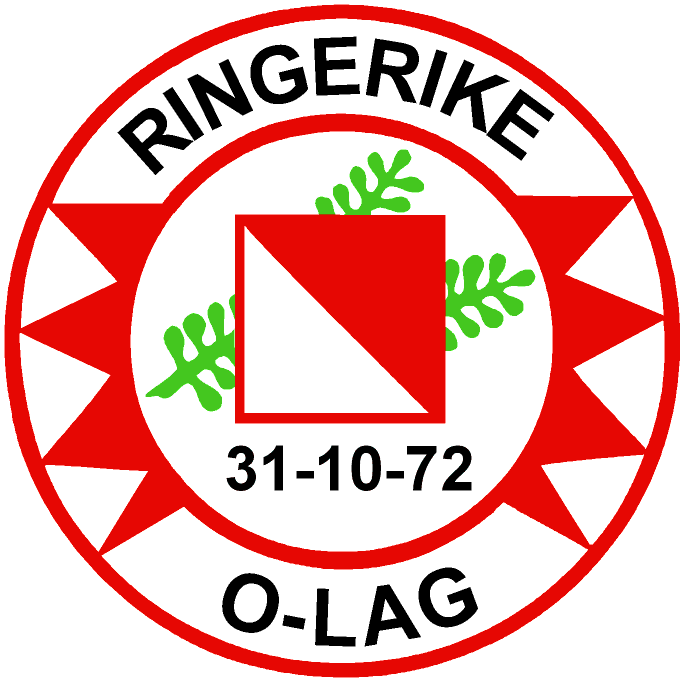 Klubb-idéRingerike o-lag (ROL) skal arbeide for et godt og bredt o-miljø i Ringeriksdistriktet. Klubben skal ha et allsidig aktivitetstilbud for barn og voksne i alle aldre og på ulike sportslige nivåer.Overordna mål- ROL skal være et stort o-lag med aktive medlemmer i alle aldre og av begge kjønn.- ROL skal drive et aktivt rekrutteringsarbeid- ROL skal ha et godt trenings- og aktivitetstilbud for ungdom, juniorer og voksne løpere- ROL skal legge til rette for at klubbens løpere kan hevde seg på nasjonalt nivå, både individuelt og i stafett.- ROL skal ha et attraktivt Tur-o tilbud.- ROL skal være en dyktig arrangør av o-arrangement på alle nivå- ROL skal ha kart av god kvalitet og aktualitet i forhold til klubbens aktiviteter- ROL skal være en samarbeidspart for andre organisasjoner i RingeriksregionenSærlige satsingsområder 2017-2021ROL skal i perioden spesielt vektlegge:Kontinuerlig rekruttering av gutter og jenter ca 8 – 14 årRekruttere familier, voksne nybegynnere og andre voksne medlemmerEtablere og opprettholde ungdomsgruppe 13-16 år med godt sosialt miljø og godt o-teknisk og fysisk treningstilbudEtablere og opprettholde juniorgruppe med godt sosialt miljø og oppfølging av den enkelte ut fra egne ambisjonerOpprettholde aktiviteten blant klubbens voksne medlemmer gjennom trening, turer og godt sosialt miljøROL skal arbeide for styrking av arrangement gjennom høy kvalitet på kart, løyper og arrangementDELMÅL ÅR 2021På noen felt er målene for 2021 tilnærma lik status for 2016.  Da er det et mål å opprettholde status for hvert av årene i perioden.  På andre felt kreves det en økning, eller en forbedring i perioden for å nå mål for 2021.1. AKTIVITETSMÅL1.1. Medlemmer1.2 Deltakelse i individuelle løp inkludert nasjonale, kretsløp og nærløp (Ringerikskarusell og lignende)*ROL arrangør – kun løpere D/H -21                                                                                                                                       **ny tellemåte ifra 20181.3 Deltagelse i stafetter                                                                                                                                                                                                       *også DSQ-lag1.4 Deltagelse i NM/HL                                                                                                                 *4 deltakere i NM ultralang1.5 Tur-o2. RESULTATMÅL2.1  KM IndividueltAntall medaljer/pallplasseringer (KM langdistanse)2.2. Hovedløp og NMAntall deltakere blant beste tredjedel2.3 KM-StafettAntall medaljer/pallplasseringer2.4. Andre stafetter                                                                                                                                                                                        *mix-lag med Eiker og Modum201320142015Status201620172018Mål 2021Medlemmer1681711671651491401806-12 år2122228552013-19 år3031283930244520-25 år11131520171620Minste kjønn %40424242424140201320142015Status201620172018Mål 2021Antall starter totalt133514801351136513141212**1600Ant i klubbmesterskap46324820313050KM langdistanse27*322228292240201320142015Status201620172018Mål 2021Individuelle stafett starter11993836689*106*100KM Senior1D/1H1D/2H2D/2H00D/1H1D/2H3D,3HKM Yngre1321244201320142015Status201620172018Mål 2021Hovedløp langdist.54427410Hovedløp sprint88410Jr.-NM ind. langdist204*0015Jr.-NM staf.2000002Sr.-NM ind. langdist0000103Sr.-NM staf.3200002201320142015Status201620172018Mål 2021Antall solgte konvolutter171186147Uten nettsalg150205173180Enkeltturer fra nett1118486150Gratisturer15211789200Foto-o781355215020132014 2015Status 201620172018Mål 2021KM  D/H –160221113KM junior D/H 17-203010014KM senior H/D210100121KM D/H 35-1556546201320142015Status201620172018Mål 2021HL-lang, 14-16 0120213HL-sprint 14-161413NM-lang, 17-20 0000003201320142015Status 201620172018Mål 2021KM  D/H 13-161101102KM senior1000001KM over 354213302201320142015Status201620172018Mål 202115-stafetten8Disk?12016/2810Tio-mila, u-lag192Disk2013167 og 24372 og223191*og 268*100Tio-mila, D lag252-229160224-150Tio-mila, H lagDisk209229237157202200NM juniorD18/29-----1 lag beste 1/3Jukola4100807713/1138400Venla203/594255/612305400468/633200/590